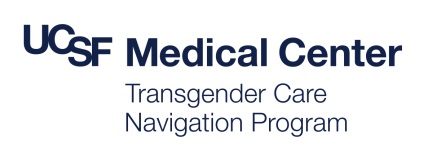 UCSF Transgender Care Patient Intake FormOnce this form is completed please fax it to Melina Lopez at (415) 353-2494. If you have any questions or concerns when completing this form, please call Melina Lopez at (415) 885-7770 or e-mail TransCare@ucsf.edu.Today’s Date: Chosen Name:  Chosen pronoun: Legal Name, if differs: Date of Birth: Gender Identity: Female Male     Transgender Female Transgender Male    Genderqueer/Gender Nonconforming/Nonbinary/Neither Male Nor Female      Gender Identity Not Listed Here (specify): Birth Assigned Sex:  Female Male Sexual Orientation:  Lesbian/Gay/HomosexualStraight/Heterosexual     Bisexual/Pansexual/Queer Sexual Orientation Not Listed Here (specify):      Not Sure/QuestioningGender identitie(s) of sexual partner(s):  Male Female   Non-binary transmasculine spectrum Non-binary transfeminine spectrum:      Not Sure/QuestioningIf applies to you: Are any of your   Male     or Female partners transgender?Do you require a translator? Yes  No  If yes, what language? 